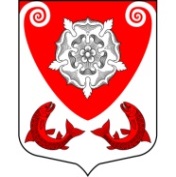 АДМИНИСТРАЦИЯРОПШИНСКОГО СЕЛЬСКОГО ПОСЕЛЕНИЯЛОМОНОСОВСКОГО МУНИЦИПАЛЬНОГО РАЙОНАЛЕНИНГРАДСКОЙ ОБЛАСТИПОСТАНОВЛЕНИЕот ___________       № _____Об утверждении административного регламента по предоставлению муниципальной услуги: «Перераспределение земель и (или) земельных участков, находящихся в муниципальной собственности (государственная собственность на которые не разграничена) * и земельных участков, находящихся в частной собственности»                Руководствуясь Федеральным законом от 25.10.2001 N 137-ФЗ «О введении в действие Земельного кодекса Российской Федерации», Федеральным законом от 06.10.2003 № 131-ФЗ «Об общих принципах организации местного самоуправления в Российской Федерации», Федеральным законом от 27.07.2010 г. № 210-ФЗ «Об организации предоставления государственных и муниципальных услуг», администрация Ропшинского сельского поселения ПОСТАНОВЛЯЕТ:Утвердить административный регламент по предоставлению муниципальной услуги: «Перераспределение земель и (или) земельных участков, находящихся в муниципальной собственности (государственная собственность на которые не разграничена) * и земельных участков, находящихся в частной собственности», согласно приложению к настоящему постановлению.Разместить утвержденный регламент на электронном портале государственных и муниципальных услуг.Обеспечить уведомление государственного бюджетного учреждения Ленинградской области «Многофункциональный центр предоставления государственных и муниципальных услуг» об утверждении административного регламента не позднее 5 рабочих дней после официального опубликования настоящего постановления путем направления официального письма.Настоящее постановление подлежит опубликованию (обнародованию) на информационном сайте Ропшинского сельского поселения в информационно - телекоммуникационной сети Интернет по адресу www.официальнаяропша.рф и вступает в силу со дня его официального опубликования (обнародования).5. Контроль за исполнением настоящего постановления возложить на ведущего специалиста Паперж В.Н.И.о. главы Администрации Ропшинского сельского поселения                                               Е.Г.Ходотов